КАРАР		       РЕШЕНИЕ           20 июнь 2014 й.                        № 381                     20 июня 2014г.Об исполнении бюджета сельского поселения Максим – Горьковский сельсовет муниципальногорайона Белебеевский район Республики Башкортостанза 2013 годВ соответствии со статьями 28, 35 Федерального закона "Об общих принципах организации местного самоуправления в Российской Федерации", статьями 39-41 Устава сельского поселения Максим - Горьковский сельсовет муниципального района Белебеевский район Республики Башкортостан, с учетом результатов публичных слушаний, проведенных 06 июня 2014года, Совет  сельского поселения Максим-Горьковский сельсовет  муниципального района Белебеевский район Республики Башкортостан решил:1. Утвердить отчет об исполнении бюджета сельского поселения Максим-Горьковский сельсовет  муниципального района Белебеевский район Республики Башкортостан за 2013 год по доходам в сумме 13 099 573 рубля 30копеек и по расходам в сумме 11 974 158 рублей 10 копеек с превышением  доходов  над расходами (профицит бюджета) в сумме 1 125 415 рублей 20копеек со следующими показателями:по доходам бюджета сельского поселения Максим-Горьковский сельсовет  муниципального района Белебеевский район согласно приложению 1 к настоящему решению;по распределению расходов бюджета сельского поселения Максим-Горьковский сельсовет муниципального района Белебеевский район по разделам, подразделам, целевым статьям и видам расходов функциональной классификации расходов бюджетов Российской Федерации за 2013 год согласно приложению 2 к настоящему решению;по ведомственной структуре расходов бюджета сельского поселения Максим-Горьковский сельсовет муниципального района Белебеевский район за 2013 год согласно приложению 3 к настоящему решению;по использованию остатка средств бюджета сельского поселения Максим-Горьковский сельсовет муниципального района Белебеевский район Республики Башкортостан на 1 января 2013 года согласно приложению 4 к настоящему решению;по источникам финансирования дефицита бюджета сельского поселения Максим-Горьковский сельсовет муниципального района Белебеевский район Республики Башкортостан  за 2013 год согласно приложению 5 к настоящему решению.2. Настоящее решение вступает в силу со дня его официального опубликования.Глава Сельского поселения                                                                    Н.К. КрасильниковаПриложение № 1                                                              к решению Совета сельского поселенияМаксим-Горьковский сельсовет муниципального   района Белебеевский район Республики Башкортостан От 20   июня  2014г. № 281 «Об исполнении бюджета сельского поселения Максим-Горьковский сельсовет муниципального района Белебеевский район Республики Башкортостан на 2013 год»Поступление доходов в бюджет сельского поселенияМаксим-Горьковский сельсовет муниципального района Белебеевский район Республики Башкортостан за 2013год(руб.,коп)Глава сельского поселенияМаксим-Горьковский сельсовет     муниципального районаБелебеевский районРеспублики Башкортостан                                                                                    Н.К.КрасильниковаГлава сельского поселенияМаксим-Горьковский сельсоветМуниципального районаБелебеевский районРеспублики Башкортостан                                                                                  Н.К.КрасильниковаГлава сельского поселенияМаксим-Горьковский сельсоветМуниципального районаБелебеевский районРеспублики Башкортостан                                                                                  Н.К.Красильникова                                                          Приложение 4                                                              к решению Совета сельского поселения                                                            Максим-Горьковский сельсовет муниципального                                                            района Белебеевский район  Республики Башкортостан                                                                    «Об исполнении бюджета сельского поселения                                                                       Максим-Горьковский сельсовет муниципального                                        района Белебеевский район Республики Башкортостан за 2013  год»                                                                                                  от «20»   июня  2014г. № 281Использование остатка средств бюджета сельского поселения   Максим-Горьковский   сельсовет  муниципального района Белебеевский район  на 1 января 2013г.Секретарь Совета                                                                                                       Е.В. Соболева                                                                                                                           Приложение 5                                                             к  решению Совета сельского поселения                                                            Максим-Горьковский сельсовет муниципального                                                            района Белебеевский район  Республики Башкортостан                                                                    «Об исполнении бюджета сельского поселения                                                                       Максим-Горьковский сельсовет муниципального                                        района Белебеевский район Республики Башкортостан за 2013 год»                                                                                                    от «20»   июня  2014г. № 281ИСТОЧНИК ФИНАНСИРОВАНИЯ ДЕФИЦИТА БЮДЖЕТАСЕЛЬСКОГО ПОСЕЛЕНИЯ МАКСИМ - ГОРЬКОВСКИЙ СЕЛЬСОВЕТМУНИЦИПАЛЬНОГО РАЙОНА БЕЛЕБЕЕВСКИЙ РАЙОНРЕСПУБЛИКИ БАШКОРТОСТАНЗА 2013 ГОД(в рублях)Секретарь Совета                                                                                              Е.В. СоболеваБАШКОРТОСТАН   РЕСПУБЛИКА3ЫБ2л2б2й районы муниципаль райлныны8Максим-Горький ауыл  Советы ауыл  бил2м23е  Советы.Горький ис. ПУЙ ауылы, Бакса  урамы, 3          Тел. 2-07-40, факс: 2-08-98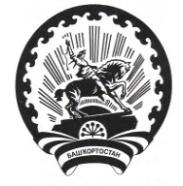 РЕСПУБЛИКА   БАШКОРТОСТАНСовет  сельского поселенияМаксим – Горьковский  сельсоветмуниципального района  Белебеевский район452014, с. ЦУП им. М, Горького, ул. Садовая, д.3         Тел. 2-08-98, факс: 2-08-98КлассификацияНаименование показателяКассовое исполнениеВСЕГО Доходы13 099 573,3010 10 20 1001 0000 110Налог на доходы физических лиц с доходов, источником которых является налоговый агент, за исключением доходов, в отношении которых исчисление и уплата налога осуществляется в соответствии со ст.227,227_1 и 228 НК РФ848076,501 05 03000 01 1000 110Единый сельскохозяйственный налог10682,641 06 01030 10 0000 110Налог на имущество физических лиц, взимаемых по ставкам, применяемым к объектам налогообложения, расположенным в границах поселений49938,131 06 06013 10 0000 110Земельный налог, взимаемый по ставке, установленной подп.1 п.1 ст. 394 НК РФ, зачисляемый в бюджеты поселений158 772,511 06 06023 10 0000 110Земельный налог, взимаемый по ставке, установленной подп. 2 п.1 ст. 394 НК РФ, зачисляемый в бюджеты поселений1 658 075,451 08 04020 01 0000 110Госпошлина за совершение нотар. действий долж. лицами органов местного  самоуправления, уполномоч. в соответствии с законад. актами  РФ за совершение  нотар. действий10 335,001 11 05013 10 0000 120 Доходы, получаемые в виде арендной  платы за земельные участки, гос. собственность на которые не разграничена и которые расположены в границах поселений39 186,871 11 05035 10 0000 120Доходы от сдачи в аренду имущества, находящегося  в оперативном управлении  органов местного самоуправления6255,241 130 199 510 0000 130Прочие доходы от оказания платных  услуг (работ) получателями средств бюджетов поселений70,001 130 206 510 0000 130Доходы, поступающие в порядке возмещения расходов, понесенных в связи с эксплуатацией имущества поселений191 666,721 140 601 310 0000 430 Доходы от продажи земельных участков, государственная собственность на которые не разграничена и которые расположены в границах поселений3 484,582 020 1001 10 0000 151 Дотации бюджетам поселений на выравнивание уровня бюджетной обеспеченности2 259 400,002 020 1003 10 0000 151Дотации бюджетов поселений на поддержку мер по обеспечению сбалансированности бюджетов1 040 000,002 020 2999 10 0000 151Прочие субсидии бюджетам поселений4 761193,222 020 301510  0000 151Субвенции бюджетам поселений на осуществление полномочий по первичному воинскому учету на территориях, где отсутствуют  военные комиссариаты46 230,002 020 499910  0000 151Прочие межбюджетные трансферты, передаваемые бюджетам поселений400 000,002 020 905410 0000 151Прочие безвозмездные поступления в бюджеты поселений от бюджетов муниципальных районов1 607 950,242180501010 0000 180 Доходы бюджетов поселений от возврата остатков субсидий, субвенций и иных межбюджетных трансфертов, имеющих целевое назначение8256,20Приложение №2Приложение №2Приложение №2Приложение №2Приложение №2к решению Совета  сельского  поселения  Максим-Горьковский сельсоветк решению Совета  сельского  поселения  Максим-Горьковский сельсоветк решению Совета  сельского  поселения  Максим-Горьковский сельсоветк решению Совета  сельского  поселения  Максим-Горьковский сельсоветк решению Совета  сельского  поселения  Максим-Горьковский сельсоветк решению Совета  сельского  поселения  Максим-Горьковский сельсоветмуниципального района Белебеевский район Республики Башкортостанмуниципального района Белебеевский район Республики Башкортостанмуниципального района Белебеевский район Республики Башкортостанмуниципального района Белебеевский район Республики Башкортостанмуниципального района Белебеевский район Республики Башкортостанмуниципального района Белебеевский район Республики Башкортостан "Об исполнении  бюджета  сельского поселения Максим-Горьковский сельсовет муниципального района  "Об исполнении  бюджета  сельского поселения Максим-Горьковский сельсовет муниципального района  "Об исполнении  бюджета  сельского поселения Максим-Горьковский сельсовет муниципального района  "Об исполнении  бюджета  сельского поселения Максим-Горьковский сельсовет муниципального района  "Об исполнении  бюджета  сельского поселения Максим-Горьковский сельсовет муниципального района  "Об исполнении  бюджета  сельского поселения Максим-Горьковский сельсовет муниципального района Белебеевский район Республики Башкортостан на 2013 год"Белебеевский район Республики Башкортостан на 2013 год"Белебеевский район Республики Башкортостан на 2013 год"Белебеевский район Республики Башкортостан на 2013 год"Белебеевский район Республики Башкортостан на 2013 год"Белебеевский район Республики Башкортостан на 2013 год"от 20   июня  2014г. № 281от 20   июня  2014г. № 281от 20   июня  2014г. № 281от 20   июня  2014г. № 281от 20   июня  2014г. № 281Распределение   расходов бюджета Распределение   расходов бюджета Распределение   расходов бюджета Распределение   расходов бюджета Распределение   расходов бюджета Распределение   расходов бюджета  сельского поселения Максим-Горьковский  сельсовет муниципального района   сельского поселения Максим-Горьковский  сельсовет муниципального района   сельского поселения Максим-Горьковский  сельсовет муниципального района   сельского поселения Максим-Горьковский  сельсовет муниципального района   сельского поселения Максим-Горьковский  сельсовет муниципального района   сельского поселения Максим-Горьковский  сельсовет муниципального района   Белебеевский район  Республики Башкортостан за 2013 год по разделам, подразделам, целевым статьям и видам расходов функциональной классификации расходов бюджета Российской Федерации Белебеевский район  Республики Башкортостан за 2013 год по разделам, подразделам, целевым статьям и видам расходов функциональной классификации расходов бюджета Российской Федерации Белебеевский район  Республики Башкортостан за 2013 год по разделам, подразделам, целевым статьям и видам расходов функциональной классификации расходов бюджета Российской Федерации Белебеевский район  Республики Башкортостан за 2013 год по разделам, подразделам, целевым статьям и видам расходов функциональной классификации расходов бюджета Российской Федерации Белебеевский район  Республики Башкортостан за 2013 год по разделам, подразделам, целевым статьям и видам расходов функциональной классификации расходов бюджета Российской Федерации Белебеевский район  Республики Башкортостан за 2013 год по разделам, подразделам, целевым статьям и видам расходов функциональной классификации расходов бюджета Российской ФедерацииНаименованиеЦсВрСумма1456ВСЕГО11 974 158,10АДМИНИСТРАЦИЯ1 365 392,72Функционирование высшего должностного лица субъекта Российской Федерации и муниципального образования393918,88Глава муниципального образования0020300393918,88Выполнение функций органами местного самоуправления00203000102393918,88Центральный аппарат00204000104971 473,84Выполнение функций органами местного самоуправления0020400244971473,84ЦЕНТРАЛИЗОВАННЫЕ БУХГАЛТЕРИИ ПОСЕЛЕНИЙ0113 250 550,98Другие общегосударственные вопросы250550,98Мобилизационная и вневойсковая подготовка020346 230,00Осуществление первичного воинского учета на территориях , где отсутствуют военные комиссариаты001360046230,00Выполнение функций органами местного самоуправление001360012146230,00Защита населения и территории от ЧС природного и техногенного характера, ГО219010003099 300,00Обеспечение пожарной деятельности 7950000031014 900,00Дорожное хозяйство (дорожные фонды)52204000409545 356,68Прочие расходы350000,00Очистка дорог112626,35Другие вопросы в области национальной экономики34003030412100 947,60Полномочия в земельных отношениях5220400100947,60КОММУНАЛЬНОЕ ХОЗЯЙСТВО351050005025 813 328,28Подготовка объектов коммунального хозяйства к работе в осенне-зимний период3510500 5 673 144,00Текущий ремонт35105004700,00Прочие мероприятия3510500135484,28Благоустройство 60001000503327 842,23Уличное освещение6000100109229,53Организация и содержание мест захоронения60004002146,70Прочие мероприятия по благоустройству6000500216466,00КУЛЬТУРА, КИНЕМАТОГРАФИЯ, СРЕДСТВА МАССОВОЙ ИНФОРМАЦИИ3 435 464,89Культура 4409900 2 974 590,22Обеспечение деятельности подведомственных учреждений4429900244 963,59Субсидии на иные цели440990061240 000,00Прочие межбюджетные трансферты52040054064844,72Приложение №3Приложение №3Приложение №3Приложение №3Приложение №3к решению Совета  сельского  поселения  Максим-Горьковский сельсоветк решению Совета  сельского  поселения  Максим-Горьковский сельсоветк решению Совета  сельского  поселения  Максим-Горьковский сельсоветк решению Совета  сельского  поселения  Максим-Горьковский сельсоветк решению Совета  сельского  поселения  Максим-Горьковский сельсоветк решению Совета  сельского  поселения  Максим-Горьковский сельсоветмуниципального района Белебеевский район Республики Башкортостанмуниципального района Белебеевский район Республики Башкортостанмуниципального района Белебеевский район Республики Башкортостанмуниципального района Белебеевский район Республики Башкортостанмуниципального района Белебеевский район Республики Башкортостанмуниципального района Белебеевский район Республики Башкортостан "Об исполнении бюджета  сельского поселения Максим-Горьковский сельсовет муниципального района  "Об исполнении бюджета  сельского поселения Максим-Горьковский сельсовет муниципального района  "Об исполнении бюджета  сельского поселения Максим-Горьковский сельсовет муниципального района  "Об исполнении бюджета  сельского поселения Максим-Горьковский сельсовет муниципального района  "Об исполнении бюджета  сельского поселения Максим-Горьковский сельсовет муниципального района  "Об исполнении бюджета  сельского поселения Максим-Горьковский сельсовет муниципального района Белебеевский район Республики Башкортостан на 2013 год"Белебеевский район Республики Башкортостан на 2013 год"Белебеевский район Республики Башкортостан на 2013 год"Белебеевский район Республики Башкортостан на 2013 год"Белебеевский район Республики Башкортостан на 2013 год"Белебеевский район Республики Башкортостан на 2013 год"от 20   июня  2014г. № 281от 20   июня  2014г. № 281от 20   июня  2014г. № 281от 20   июня  2014г. № 281от 20   июня  2014г. № 281Ведомственная структура  расходов бюджета Ведомственная структура  расходов бюджета Ведомственная структура  расходов бюджета Ведомственная структура  расходов бюджета Ведомственная структура  расходов бюджета Ведомственная структура  расходов бюджета  сельского поселения Максим-Горьковский  сельсовет муниципального района   сельского поселения Максим-Горьковский  сельсовет муниципального района   сельского поселения Максим-Горьковский  сельсовет муниципального района   сельского поселения Максим-Горьковский  сельсовет муниципального района   сельского поселения Максим-Горьковский  сельсовет муниципального района   сельского поселения Максим-Горьковский  сельсовет муниципального района   Белебеевский район  Республики Башкортостан на 2013 год Белебеевский район  Республики Башкортостан на 2013 год Белебеевский район  Республики Башкортостан на 2013 год Белебеевский район  Республики Башкортостан на 2013 год Белебеевский район  Республики Башкортостан на 2013 год Белебеевский район  Республики Башкортостан на 2013 годНаименованиеГлаваРзПрЦсВрСумма123456ВСЕГО11 974 158,10АДМИНИСТРАЦИЯ7911 365 392,72Функционирование высшего должностного лица субъекта Российской Федерации и муниципального образования7910102393918,88Глава муниципального образования79101020020300  393918,88Выполнение функций органами местного самоуправления79101020020300500   393918,88Центральный аппарат79101040020400971 473,84Выполнение функций органами местного самоуправления79101040020400500971 473,84ЦЕНТРАЛИЗОВАННЫЕ БУХГАЛТЕРИИ ПОСЕЛЕНИЙ791250 550,98Другие общегосударственные вопросы7910114250550,98Обеспечение деятельности подведомственных учреждений79101140029900   250550,98Выполнение функций бюджетными учреждениями79101140029900001   250550,98Мобилизационная и вневойсковая подготовка79146230,00Осуществление первичного воинского учета на территориях , где отсутствуют военные комиссариаты7910203001360046230,00Выполнение функций органами местного самоуправление7910203001360050046230,00Защита населения и территории от ЧС природного и техногенного характера, ГО791030921901005009300,00Обеспечение пожарной деятельности 7910310795000024414900,00Дорожное хозяйство (дорожные фонды)деятельности79104093150000244545 356,68Прочие расходы7913150000244350 000,00Очистка дорог7913150000244112626,35Вопросы в области национальной экономики 79104123400303100 947,60Полномочия в земельных отношениях7915220400100 947,60КОММУНАЛЬНОЕ ХОЗЯЙСТВО7910500 3510500 5 813 328,28Подготовка объектов коммунального хозяйства к работе в осенне-зимний период79135105005 673 144,00Текущий ремонт791050235105004700,00Прочие мероприятия7913510500135 484,28Благоустройство79105036000100 327 842,23Уличное освещение79105036000100109229,53Организация  и содержание мест захоронения79160004002146,70Прочие мероприятия по благоустройству79105036000500216466,00КУЛЬТУРА, КИНЕМАТОГРАФИЯ, СРЕДСТВА МАССОВОЙ ИНФОРМАЦИИ7910800 3 435 464,89Культура 79108014409900 2974590,22Обеспечение деятельности подведомственных учреждений79108014429900244963,59Субсидии на иные цели7910801440990061240000,00Прочие межбюджетные трансферты791140352040054064844,72Код бюджетной классификацииНаправления использованияСумма10105020110 0000 001Прочие остатки денежных средств бюджета поселения на начало 2012 года1 348 531,6720105020110 0000 001Прочие остатки денежных средств бюджета поселения 1 348 531,67  Наименование показателейКассовоеисполнение23Профицит бюджета, дефицит бюджета                           1 125 415,20Источников финансирования дефицита бюджета                           1 125 415,20